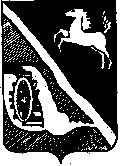 АДМИНИСТРАЦИЯ ШЕГАРСКОГО РАЙОНАТОМСКОЙ ОБЛАСТИРАСПОРЯЖЕНИЕ15.06.2020	№ 252с. МельниковоО бюджетной комиссии по  составлению проекта районного бюджета на очередной финансовый год и плановый период и графике составления проекта районного бюджета на очередной финансовый год и плановый периодРуководствуясь  распоряжением Губернатора Томской области от 01.06.2012 № 161-р «О бюджетной комиссии по  составлению проекта областного  бюджета на очередной финансовый год и плановый период и графике составления проекта областного бюджета на очередной финансовый год  и плановый период, в соответствии со статьёй 15 Положения «О бюджетном процессе в муниципальном образовании «Шегарский район», ОБЯЗЫВАЮ:1. В целях подготовки проекта районного бюджета на очередной финансовый год и плановый период и обеспечения взаимодействия органов местного самоуправления Шегарского района, органов и структурных подразделений администрации Шегарского района при составлении проекта районного бюджета:1) создать бюджетную комиссию по составлению проекта районного бюджета на очередной финансовый год и плановый период в составе, согласно приложению 1 к настоящему распоряжению;2) утвердить Положение о бюджетной комиссии по составлению проекта районного бюджета на очередной финансовый год и плановый период согласно приложению 2 к настоящему распоряжению;3) утвердить график составления проекта районного бюджета на очередной финансовый год и плановый период согласно приложению 3 к настоящему распоряжению.2. Управление финансов администрации Шегарского района (Т.Г.Чернядеву) организовать составление проекта районного бюджета на очередной финансовый год и плановый период.3. Заместителей Главы Шегарского района по курируемым направлениям, управляющего делами администрации Шегарского района, главных распорядителей средств районного бюджета обеспечить разработку и представление материалов в соответствии с графиком составления проекта районного бюджета  на очередной финансовый год и плановый период.4. Органам местного самоуправления Шегарского района при необходимости внести предложения о приведении нормативных правовых актов Шегарского района в соответствие с настоящим распоряжением.5. Рекомендовать главам сельских поселений организовать работу по составлению проектов местных бюджетов на очередной финансовый год и плановый период в сроки, предусмотренные настоящим распоряжением.6. Признать утратившим силу распоряжение Главы администрации Шегарского района от 16.07.2012 №348 «О бюджетной комиссии по  составлению проекта районного бюджета на очередной финансовый год (очередной финансовый год и плановый период) и графике составления проекта районного бюджета на очередной финансовый год (очередной финансовый год и плановый период)».7. Настоящее распоряжение вступает в силу с момента его подписания.8. Контроль   исполнения  настоящего распоряжения оставляю за собой.Глава Шегарского района                                                А.К.МихкельсонЧернядева Т.Г., 21062Приложение 1 к распоряжению администрации  Шегарского района от_15.06.2020 № 252Состав бюджетной комиссии по составлению проекта районного бюджета на очередной финансовый год и плановый периодПриложение 2 к распоряжению администрации Шегарского района от _15.06._2020 № 252Положение о бюджетной комиссии по составлению проекта районного бюджета на очередной финансовый год и плановый период1. Бюджетная  комиссия  по составлению проекта районного бюджета  на очередной финансовый год и плановый период (далее – Бюджетная комиссия) является координационным органом, образованным в целях обеспечения взаимодействия органов местного самоуправления Шегарского района, органов и структурных подразделений Администрации Шегарского района  при составлении проекта районного бюджета на очередной финансовый год и плановый период.2. Бюджетная комиссия в своей деятельности руководствуется Конституцией Российской Федерации, федеральными законами, законами Томской области, иными нормативными правовыми актами Российской Федерации и Томской области, нормативными правовыми актами Шегарского района, а также настоящим положением.3. Бюджетная комиссия осуществляет следующие функции:1) рассматривает и одобряет:проект прогноза социально-экономического развития Шегарского района на очередной финансовый год и плановый период;проект параметров районного бюджета на очередной финансовый год и плановый период и подходы по определению формирования приоритетных направлений расходов районного бюджета;проект основных направлений налоговой и бюджетной политики на очередной финансовый год и плановый период;проект основных характеристик районного бюджета   на очередной финансовый год и плановый период;прогноз доходов консолидированного бюджета Шегарского района на очередной финансовый год и плановый период;подходы по формированию межбюджетных отношений на очередной финансовый год и плановый период;другие вопросы, связанные с составлением проекта районного бюджета.2) принимает решения:о перечне и объеме бюджетных ассигнований на реализацию действующих муниципальных программ на очередной финансовый год и плановый период, включая расходы на осуществление бюджетных инвестиций из районного бюджета;о перечне действующих муниципальных программ, предлагаемых к приостановлению в очередном финансовом году;об объеме и распределении бюджетных ассигнований на исполнение принимаемых обязательств на очередной финансовый год, в том числе о перечне и объеме расходов на реализацию муниципальных программ, предлагаемых к реализации с очередного финансового года или планового периода (включая расходы на осуществление бюджетных инвестиций);о перечне и объеме ассигнований в очередном финансовом году на капитальный ремонт муниципальных объектов недвижимого имущества;по несогласованным вопросам главных распорядителей бюджетных средств районного бюджета на изменение предельных объемов бюджетных ассигнований на исполнение действующих и принимаемых расходных обязательств сверх предельных объемов, доведенных Управлением финансов Администрации Шегарского района.4. Бюджетная комиссия имеет право:запрашивать в органах местного самоуправления Шегарского района, органах и структурных подразделениях Администрации Шегарского района информацию и материалы,  относящиеся к составлению проекта районного бюджета на очередной финансовый год и плановый период;заслушивать на своих заседаниях представителей органов местного самоуправления Шегарского района, органов и структурных подразделений Администрации Шегарского района по вопросам осуществления функций, возложенных на Бюджетную комиссию в соответствии с пунктом 3 настоящего Положения.5. Председатель Бюджетной комиссии руководит деятельностью Бюджетной комиссии, председательствует на заседаниях Бюджетной комиссии, осуществляет общий контроль за реализацией принятых ею решений.6. Заседание Бюджетной комиссии проводит председатель Бюджетной комиссии, а в его отсутствие – заместитель председателя Бюджетной комиссии. Заседание Бюджетной комиссии считается правомочным, если на нем присутствуют не менее половины ее членов.Заседание Бюджетной комиссии проводятся по решению председателя Бюджетной комиссии в соответствии с графиком рассмотрения документов и материалов Бюджетной комиссией согласно приложению к настоящему Положению.7. Решения Бюджетной комиссии принимаются большинством голосов присутствующих на заседании членов Бюджетной комиссии. В случае равенства голосов решающим является голос председательствующего на заседании Бюджетной комиссии.8. В случае отсутствия члена Бюджетной комиссии его полномочия осуществляет лицо, исполняющее должностные обязанности члена Бюджетной комиссии.9. Решения Бюджетной комиссии оформляются протоколами, которые подписывает председатель Бюджетной комиссии, а в его отсутствие – заместитель председателя Бюджетной комиссии, осуществляющий его полномочия. Решения хранятся в Управлении финансов Администрации Шегарского района, направляются органам местного самоуправления Шегарского района, органам и структурным подразделениям Администрации Шегарского района – исполнителям поручений Бюджетной комиссии и членам Бюджетной комиссии.10. Организационно-методическое обеспечение работы Бюджетной комиссии осуществляет Управление финансов Администрации Шегарского района. В рамках организационно-методического обеспечения работы Бюджетной комиссии Управление финансов Администрации Шегарского района:координирует работу органов местного самоуправления Шегарского района, органов и структурных подразделений Администрации Шегарского района в сфере муниципальной финансовой, бюджетной и налоговой политики, составления  районного бюджета;готовит информацию и документы, рассматриваемые на заседаниях Бюджетной комиссии;подготавливает проекты решений Бюджетной комиссии;осуществляет непосредственный контроль за реализацией принятых Бюджетной комиссией решений;обращается в случае необходимости к председателю Бюджетной комиссии с просьбой о продлении срока исполнения поручения Бюджетной комиссии (либо о его  отмене) с обоснованием причин невыполнения;осуществляет подготовку и размещение информации о проекте районного бюджета на очередной финансовый год и плановый период на официальном сайте муниципального образования «Шегарский район» с учетом итогов рассмотрения проекта районного бюджета на бюджетной комиссии.11. Решения Бюджетной комиссии, принятые в целях осуществления функций, возложенных на Бюджетную комиссию в соответствии с пунктом 3 настоящего Положения,  являются обязательными для исполнения органов местного самоуправления  Шегарского района, органов и структурных подразделений Администрации Шегарского района.Приложениек  Положению о бюджетной комиссии по составлению проекта районного бюджета на очередной финансовый год и плановый периодГрафик рассмотрения документов и материалов бюджетной комиссией по составлению проекта районного бюджета на очередной финансовый год и плановый периодПриложение 3 к распоряжению администрации Шегарского района от 15.06._2020 № 252Михкельсон А.К.            -Глава Шегарского района – председатель бюджетной комиссииБогданов Е.Б.             -Первый заместитель Главы Шегарского района – заместитель председателя бюджетной комиссииВикулов М.В.               -Заместитель Главы Шегарского района по вопросам жизнеобеспечения и безопасностиЗверева Т.В. -Заместитель Главы Шегарского района по социальной сфереСоловьева Л.А.              -Управляющий делами Администрации Шегарского районаЧернядева Т.Г.              -Начальник Управления финансов Администрации Шегарского районаМайкова Т.А.-Заместитель начальника Управления финансов – секретарь бюджетной комиссииМальчуковский М.С.               -Начальник отдела строительства и архитектуры Администрации Шегарского районаПлешкунова В.П.                 -Начальник Отдела образования Администрации Шегарского районаСаушкина И.В.             -Начальник экономического отдела№п\пНаименование  рассматриваемого вопросаОтветственный исполнительСрок рассмотрения (ежегодно)Итоговый документ123451.1.1. Ожидаемое исполнение районного и консолидированного бюджета за текущий финансовый годУправление финансов Администрации Шегарского районаавгустРешение бюджетной комиссии по одобрению:1. Проекта параметров районного бюджета на очередной финансовый год и плановый период2. Приоритетных направлений расходов районного бюджета на очередной финансовый год и плановый период, включая публичные нормативные обязательства, муниципальные целевые программы3. Предварительного прогноза социально-экономического развития Шегарского района на очередной финансовый год и плановый период1.1.2. Проект параметров районного бюджета на очередной финансовый год и плановый период и подходы по определению формирования приоритетных направлений расходов районного бюджетаУправление финансов Администрации Шегарского районаавгустРешение бюджетной комиссии по одобрению:1. Проекта параметров районного бюджета на очередной финансовый год и плановый период2. Приоритетных направлений расходов районного бюджета на очередной финансовый год и плановый период, включая публичные нормативные обязательства, муниципальные целевые программы3. Предварительного прогноза социально-экономического развития Шегарского района на очередной финансовый год и плановый период1.1.3. Предварительный прогноз социально-экономического развития Шегарского района на очередной финансовый год и плановый периодЭкономический отдел Администрации Шегарского районаРешение бюджетной комиссии по одобрению:1. Проекта параметров районного бюджета на очередной финансовый год и плановый период2. Приоритетных направлений расходов районного бюджета на очередной финансовый год и плановый период, включая публичные нормативные обязательства, муниципальные целевые программы3. Предварительного прогноза социально-экономического развития Шегарского района на очередной финансовый год и плановый период2.2.1. Прогноз доходов консолидированного бюджета Шегарского района на очередной финансовый год и плановый периодУправление финансов Администрации Шегарского района, Экономический отдел Администрации Шегарского районасентябрьРешение бюджетной комиссии по одобрению:1. Прогноза доходов консолидированного бюджета Шегарского района на очередной финансовый год и плановый период2. Проекта основных характеристик районного бюджета на очередной финансовый год и плановый период.3. Проектов основных направлений бюджетной и налоговой политики на очередной финансовый год и плановый период.4. Подходов по формированию межбюджетных отношений на очередной финансовый год и плановый период.5. О приостановлении действующих муниципальных программ в очередном финансовом году и плановом периоде2.2.2. Перечень и объем финансирования действующих муниципальных программ, предлагаемых к финансированию в очередном финансовом году и плановом  периоде, включая расходы на осуществление бюджетных инвестиций в объекты муниципальной собственностиЭкономический отдел Администрации Шегарского районасентябрьРешение бюджетной комиссии по одобрению:1. Прогноза доходов консолидированного бюджета Шегарского района на очередной финансовый год и плановый период2. Проекта основных характеристик районного бюджета на очередной финансовый год и плановый период.3. Проектов основных направлений бюджетной и налоговой политики на очередной финансовый год и плановый период.4. Подходов по формированию межбюджетных отношений на очередной финансовый год и плановый период.5. О приостановлении действующих муниципальных программ в очередном финансовом году и плановом периоде2.2.3. Перечень действующих муниципальных программ,  предлагаемых к приостановлению в очередном финансовом году и плановом  периоде, с учетом результатов оценки их эффективностиЭкономический отдел Администрации Шегарского районасентябрьРешение бюджетной комиссии по одобрению:1. Прогноза доходов консолидированного бюджета Шегарского района на очередной финансовый год и плановый период2. Проекта основных характеристик районного бюджета на очередной финансовый год и плановый период.3. Проектов основных направлений бюджетной и налоговой политики на очередной финансовый год и плановый период.4. Подходов по формированию межбюджетных отношений на очередной финансовый год и плановый период.5. О приостановлении действующих муниципальных программ в очередном финансовом году и плановом периоде2.2.4. Проект основных направлений бюджетной и налоговой политики на очередной финансовый год и плановый периодЭкономический отдел Администрации Шегарского районасентябрьРешение бюджетной комиссии по одобрению:1. Прогноза доходов консолидированного бюджета Шегарского района на очередной финансовый год и плановый период2. Проекта основных характеристик районного бюджета на очередной финансовый год и плановый период.3. Проектов основных направлений бюджетной и налоговой политики на очередной финансовый год и плановый период.4. Подходов по формированию межбюджетных отношений на очередной финансовый год и плановый период.5. О приостановлении действующих муниципальных программ в очередном финансовом году и плановом периоде2.2.5. Проект основных характеристик районного бюджета на очередной финансовый год и плановом  периодеУправление финансов Администрации Шегарского районасентябрьРешение бюджетной комиссии по одобрению:1. Прогноза доходов консолидированного бюджета Шегарского района на очередной финансовый год и плановый период2. Проекта основных характеристик районного бюджета на очередной финансовый год и плановый период.3. Проектов основных направлений бюджетной и налоговой политики на очередной финансовый год и плановый период.4. Подходов по формированию межбюджетных отношений на очередной финансовый год и плановый период.5. О приостановлении действующих муниципальных программ в очередном финансовом году и плановом периоде2.2.6. Подходы по формированию межбюджетных отношений на очередной финансовый год и плановый периодУправление финансов Администрации Шегарского районасентябрьРешение бюджетной комиссии по одобрению:1. Прогноза доходов консолидированного бюджета Шегарского района на очередной финансовый год и плановый период2. Проекта основных характеристик районного бюджета на очередной финансовый год и плановый период.3. Проектов основных направлений бюджетной и налоговой политики на очередной финансовый год и плановый период.4. Подходов по формированию межбюджетных отношений на очередной финансовый год и плановый период.5. О приостановлении действующих муниципальных программ в очередном финансовом году и плановом периоде2.2.7. Сводный ранжированный перечень предложений с учетом приоритетов расходов и предложений заместителей Главы по курируемым направлениям и управляющего делами Администрации Шегарского района и прогнозируемые объемы ассигнований:  на увеличение действующих расходных обязательств на очередной финансовый год и плановый период, включая ассигнования на проведение капитального ремонта муниципальных объектов недвижимого имущества в очередном финансовом году;  на реализацию действующих муниципальных программ на очередной финансовый год и плановый период, включая расходы на осуществление бюджетных инвестиций в объекты муниципальной собственности;  на исполнение принимаемых расходных обязательств на очередной финансовый год и плановый период, включая расходные обязательства на реализацию муниципальных программ, предлагаемых к реализации с очередного финансового года (включая расходы на осуществление бюджетных инвестиций в объекты муниципальной собственности)Управление финансов Администрации Шегарского районасентябрьРешение бюджетной комиссии по одобрению:1. Прогноза доходов консолидированного бюджета Шегарского района на очередной финансовый год и плановый период2. Проекта основных характеристик районного бюджета на очередной финансовый год и плановый период.3. Проектов основных направлений бюджетной и налоговой политики на очередной финансовый год и плановый период.4. Подходов по формированию межбюджетных отношений на очередной финансовый год и плановый период.5. О приостановлении действующих муниципальных программ в очередном финансовом году и плановом периоде2.8. рассмотрение предложений главных распорядителей средств районного бюджета по проекту ассигнований на принимаемые расходные обязательства и увеличение действующих расходных обязательств на очередной финансовый год и плановый период с учетом приоритетов в курируемых отраслях, включая расходы:на капитальный ремонт муниципальных объектов;на муниципальные целевые программы (включая расходы на осуществление бюджетных инвестиций в объекты муниципальной собственности)Заместители Главы   по соответствующим направлениям, управляющий делами Администрации Шегарского районаавгуст 6. О включении в проект районного бюджета на очередной финансовый год и плановый период объема бюджетных ассигнований:  на увеличение действующих расходных обязательств на очередной финансовый год и плановый период, включая ассигнования на проведение капитального ремонта муниципальных объектов недвижимого имущества в очередном финансовом году;  на реализацию действующих муниципальных программ на очередной финансовый год и плановый период, включая расходы на осуществление бюджетных инвестиций в объекты муниципальной собственности;  на исполнение принимаемых расходных обязательств  на очередной финансовый гол (очередной финансовый год и  плановый период), включая расходные обязательства на реализацию муниципальных программ, предлагаемых к финансированию с очередного финансового года или планового периода, включая расходы на осуществление бюджетных инвестиций в объекты муниципальной собственности.3.Уточненный прогноз социально-экономического развития Шегарского района на очередной финансовый год;Экономический отдел Администрации Шегарского районадо 15 сентября Решение Бюджетной комиссии по одобрению прогноз социально-экономического развития Шегарского района на очередной финансовый год № п/пНаименование мероприятия, документа, показателяИсполнительСрок предоставления (ежегодно)Кому предоставляется1.Статистическая информация, необходимая для разработки проекта районного бюджета на очередной финансовый год и плановый период, проектов бюджетов сельских поселенийТерриториальные органы Федеральной службы государственной статистикиВ объеме и сроки, предусмотренные производственным планом работ Федеральной службы государственной статистикиУправление финансов Администрации Шегарского района Экономический отдел Администрации2.Реестр расходных обязательств Шегарского района и свод реестров расходных обязательств сельских поселений;Главные распорядители бюджетных средств районного бюджета, сельские поселения (по согласованию)майУправление финансов Администрации Шегарского района3.Реестр расходных обязательств Шегарского района и свод реестров расходных обязательств сельских поселений Управление финансов Администрации Шегарского районадо 1 июняДепартамент Финансов Томской области4.Отчеты о реализации муниципальных программОрганы и структурные подразделения Администрации Шегарского районадо 1 апреляУправление финансов Администрации Шегарского района Экономический отдел Администрации5.Предложения по решению программно-целевым методом приоритетных задач, направленных на достижение стратегических целей социально-экономического развития Шегарского района в очередном финансовом году и плановом периоде, в том числе:  по разработке долгосрочных целевых программ;  по объектам капитального строительства  муниципальной собственности;  по формированию новых долгосрочных целевых программ  Главные распорядители бюджетных средств районного бюджета, сельские поселения (по согласованию)до 1 апреляЗаместители Главы   по соответствующим направлениям, управляющий делами Администрации Шегарского района6.Уровень бюджетной обеспеченности сельских поселенийУправление финансов Администрации Шегарского районасентябрьУправление финансов Администрации Шегарского района7.Предложения по внесению изменений в региональный перечень муниципальных услуг (работ), оказываемых (выполняемых) муниципальными учреждениями Шегарского района в качестве основных видов деятельности Главные распорядители бюджетных средств районного бюджетапо мере необходимостиЭкономический отдел Администрации Шегарского района8.Предварительный прогноз основных показателей социально-экономического развития Шегарского района на среднесрочный период Экономический  отдел Администрации Шегарского районаавгустУправление финансов Администрации Шегарского района9.Ожидаемое исполнение районного и консолидированного бюджета за текущий финансовый годУправление финансов Администрации Шегарского районадо 1 сентябряУправление финансов Администрации Шегарского района10.Средние ожидаемые тарифы по группам потребителей на тепловую, электрическую энергию от централизованных  источников, на услуги по водоснабжению и водоотведению в разрезе сельских поселений на текущий финансовый год и прогноз на очередной финансовый год;Расчет предельных индексов максимально возможных тарифов на товары и услуги организаций коммунального комплекса;Средний расчет тарифов на тепловую и электрическую энергию для бюджетных учреждений на очередной финансовый год и плановый период.Экономический отдел Администрации Шегарского района, Отдел строительства и архитектуры Администрации Шегарского районаавгустУправление финансов Администрации Шегарского района11.Информация о протяженности автомобильных дорог, находящихся в муниципальной собственности по состоянию на 1 января текущего финансового года, в том числе:протяженность автомобильных дорог с твердым покрытием (км);протяженность автомобильных дорог общего пользования между населенными пунктами (км);протяженность автомобильных дорог в границах поселений (км).Отдел строительства и архитектуры Администрации Шегарского районаавгустУправление финансов Администрации Шегарского района12.Прогноз платы  на очередной финансовый год и плановый период за пользование жилыми помещениями (платы за найм) на 1 кв. м. общей площади жилого фонда в разрезе сельских поселений  Главы сельских поселений (по согласованию)до 1 августаУправление финансов Администрации Шегарского района13.Информация о сумме доходов, ожидаемых к получению в текущем финансовом году и прогнозируемых к получению в очередном финансовом году в местные бюджеты (в разрезе поселений)Главы сельских поселений (по согласованию)до 1 августаУправление финансов Администрации Шегарского района14.Проект прогнозного  плана (программы) приватизации муниципального имущества, реализации земельных участков Экономический отдел Администрации Шегарского районадо 1 августа (с уточнением до 1 октября)Управление финансов Администрации Шегарского района15.Прогноз администрируемых источников финансирования дефицита районного бюджетаГлавные администраторы источников финансирования бюджетадо 1 августа (с уточнением до 1 октября)Управление финансов Администрации Шегарского района16.Обоснования бюджетных ассигнований, включающие:  исходные данные и расчеты объемов ассигнований на исполнение действующих  и принимаемых расходных обязательств на очередной финансовый год и плановый период, согласованные с курирующими направление заместителями, управляющим делами Администрации Шегарского районаГлавные распорядители бюджетных средствдо 1 августа (с уточнением до 1 октября)Управление финансов Администрации Шегарского района17.Сведения о недоимке по налогам и сборам, подлежащим ко взысканию в местные бюджеты в разрезе видов налогов и сборов по состоянию на 1 июля текущего финансового годаУправление финансов Администрации Шегарского районадо 1 сентябряУправление финансов Администрации Шегарского района18.Прогноз доходов от приносящей доход деятельности на очередной финансовый год и плановый периодГлавные распорядители бюджетных средствдо 1 сентябряУправление финансов Администрации Шегарского района19.Предварительные объемы бюджетных ассигнований на действующие и принимаемые обязательства на очередной финансовый год и плановый период и дефляторы для их расчетаУправление финансов Администрации Шегарского районапосле 1 августаГлавные распорядители бюджетных средств20.Прогноз доходов консолидированного бюджета Шегарского района в разрезе доходных источников на очередной финансовый год и плановый период;пояснительная записка;перечень и объемы финансирования муниципальных программ, предлагаемых к финансированию в очередном финансовом году и плановом периоде;перечень принимаемых муниципальных программ и прогноз ассигнований на их исполнениеУправление финансов Администрации Шегарского районадо 1 октябряДепартамент финансов Томской области21.Предельные объемы бюджетных ассигнований (включая расходы на осуществление бюджетных инвестиций) раздельно по действующим и принимаемым расходным обязательствам на очередной финансовый год и плановый период в разрезе муниципальных программ Шегарского района и непрограммных направлений деятельности. Управление финансов Администрации Шегарского районаГлавные распорядители бюджетных средств22.Распределение бюджетных ассигнований на очередной финансовый год и плановый период по разделам, подразделам, целевым статьям и видам расходов (по форме, установленной Управлением финансов);Перечень публичных нормативных обязательств на очередной финансовый год и плановый периодГлавные распорядители бюджетных средствДо 1 сентябряУправление финансов Администрации Шегарского района23.Проект консолидированного бюджета на очередной финансовый год, проект районного бюджета на очередной финансовый годУправление финансов Администрации Шегарского районадо 1 октябряДепартамент финансов Томской области24.Перечень объектов капитального строительства муниципальной собственности в форме приложения к решению о бюджете на очередной финансовый год и плановый период;перечень муниципальных программ в форме приложения к решению о бюджете на очередной финансовый год и плановый период;пояснительная записка к проекту решения о бюджете на очередной финансовый год и плановый периодУправление финансов Администрации Шегарского районадо 1 октябряДепартамент финансов Томской областиДепартамент экономики  Томской области25.Предварительные итоги социально-экономического развития Шегарского района за текущий финансовый год и прогноз на очередной финансовый год  и плановый периодЭкономический отдел Администрации Шегарского районадо 15 сентябряУправление финансов Администрации Шегарского района26.Информация о рассмотрении доходов консолидированного бюджета и районного бюджета на очередной финансовый год и плановый период в разрезе доходных источниковУправление финансов Администрации Шегарского района,Главы сельских поселений (по согласованию)до 25 сентябряУправление финансов Администрации Шегарского района27.Проект решения Думы Шегарского района о районном бюджете на очередной финансовый год и плановый период с документами и материалами представляемыми одновременно с проектом бюджета Глава Шегарского районаВ сроки,  установленные решением Думы Шегарского района 13.05.2014 № 302 «Об утверждении Положения «О бюджетном процессе в муниципальном образовании «Шегарский район» Дума Шегарского района